                                         У К Р А Ї Н А                                             ШУБКІВСЬКА СІЛЬСЬКА РАДА                                                  РІВНЕНСЬКОГО РАЙОНУ                                                    РІВНЕНСЬКОЇ ОБЛАСТІ                                                       сьоме  скликання                                                            Р І Ш Е Н Н Явід     _________ 2020 року                                                             №проєкт       Звіт про виконання сільського бюджетуза   2019 рік          Сільська рада констатує, що до загального фонду сільського бюджетуза  2019 рік надійшло 2318932 грн.власних доходів.Виконання затвердженого на звітний період плану забезпечено на 129 відсотків.          За  2019 рік до загального фонду сільського бюджету надійшло з районного бюджету 2781597 грн. дотації вирівнювання фінансової забезпеченості сільського бюджету, іншої субвенції з районного бюджету (на підвіз учнів) в сумі 65885 грн.,іншої субвенції із м.Рівне на відшкодування вартості харчування вихованців Шубківського ДНЗ , батьки яких є учасниками  АТО і зареєстровані в м.Рівне – 32021 грн., також надійшла субвенція з місцевого бюджету на здійснення заходів щодо соціально-економічного розвитку окремих територій за рахунок залишку коштів відповідної субвенції з державного бюджету , що утворився на початок  року в сумі 1103260 грн. в тому числі:капітальний ремонт будівлі дитячого садочка по вул..Незалежності ,1б в с. Шубків Рівненського району Рівненської області (зовнішнє опорядження фасадів) – 1103260 грн.;         До спеціального фонду сільського бюджету за  2019 рік  надійшло  1371885 грн.         Протягом   2019 року із загального фонду сільського бюджету проведено видатків всього на суму 4696060 грн.,або 99,5 відсотків до уточнених призначень на звітний період.        При цьому за 2019 р. забезпечено в повному обсязі виплату заробітної плати працівникам бюджетних установ та оплату енергоносіїв.        В структурі видатків загального фонду видатки на з/плату з нарахуваннями складають  3855918 грн.або 82%, на поточне утримання установ,придбання предметів,матеріалів і послуг – 253308 грн..,або 5,4 %,на оплату спожитих комунальних послуг і енергоносіїв – 586833 грн.,або 12,5  %,поточні трансферти населенню – відсутні.                     За рахунок коштів спеціального фонду бюджету проведено видатків на суму – 1297022 грн.,із них по установах освіти видатки склали 147201  грн.,органи управління- 35528 грн.; також профінансовано капітальний ремонт будівлі дитячого садочка по вул..Незалежності ,1б в с. Шубків Рівненського району Рівненської області (зовнішнє опорядження фасадів) на суму 1114293 грн.;                       Відповідно до п.4 ст 80 Бюджетного кодексу України,керуючись ч.23ч.1 ст.26 ЗУ «Про місцеве самоврядування в Україні», за погодженням з постійними комісіями ради,сільська рада                                                 В И Р І Ш И Л А: 1.Затвердити звіт про виконання сільського бюджету за  2019 рік :   1.1.По загальному фонду (додаток 1,2):- по доходах в сумі  5198435 грн.;-по видатках в сумі  4696060  грн.з перевищенням доходів над видатками на 502375 грн.    1.2.По спеціальному фонду (додаток 3):- по доходах в сумі  1371885 грн.;-по видатках в сумі 1297022 грн.з перевищенням доходів над видатками на  74863 грн.Сільський голова                                                      Іолтух О.М.Готував:                                                     Зелінська І.Г.            Додаток 2                                                        Звіт про виконання видатків загального фонду                                                                             сільського бюджету                                                       Шубківської сільської ради за  2019 рік                                                                                                                                                Додаток 3                                               Звіт про виконання видатків  спеціального фонду                                 сільського бюджету Шубківської   сільської ради за  2019 рікГоловний бухгалтер                                                                   І.Г.Зелінськадодаток 1Аналізвиконання розпису сільського бюджету по доходахвиконання розпису сільського бюджету по доходахза  2019 рікпо Шубківській сільській радігрн.код назваЗатверджено на 2019 рік з врахуванням внесених змінЗатверджено на 11 місяців 2019р.Фактично надійшло за   2019 рікВідсоток виконання11020200Податок на прибуток підприємств59175917790613010200Рентна плата за спец.використання лісових ресурсів32600029600056556714040000Акцизний податок47000420004720318010000Податок на иайно29500027430045467315418010100на  майно,відмін.від землі юрид.особи житл. нерух.30002700268818010200на  майно,відмін.від землі фіз..особи житл. нерух.50001500487818010300на  майно,відмін.від землі фіз..особи нежитл. нерух.18000160002067618010400на  майно,відмін.від землі юрид.особи нежитл. нерух.27000184002030718010500земельний податок з юридичних осіб23000208002529918010600орендна плата з юридичних осіб18000017700032859718010700земельний податок з фізичних осіб28000280003981518010900орендна плата з фізичних осіб1100099001241318050000Єдиний податок1113000945100124302211218050300Єдиний податок юридичних осіб75000510008523718050400Єдиний податок фізичних осіб49400044700061506518050500Єдиний податок з с/г товаровиробників54400044280053698321081100Адміністративні штрафи та санкції22012500Плата за надання інших адмін.послуг53004300573722090000Державне мито0056122090100на спадщину та дарування7522090400за витачу та оформлення паспортів13030100486ВСЬОГО власні надходження17922171563317231893212941034500Субвенція з ДБ МБ (капремонт в ДНЗ)41040400Дотації241499722137482781597інша додаткова дотація36660033660041053900Інша субвенція з райбюджуту (підвіз учнів)6588541419,9697906,0041053900Інші субвенції (м.Рівне на харчув.дітей учасн.АТО) 800008000041054100Субвенція з ДБ МБ на соц.-економ. розвиток123548512354851103260РАЗОМ по бюджету595518454291506301695106Головний бухгалтерЗелінська І.Г.Зелінська І.Г.Видатки (КПКВК МБ)Затверджено розписом на   2019 рік  з урахуванням змінПрофінансовано за  2019 рікВиконано станом на 31.12.2019р. (касові видатки)Відсоток виконання011015012896801286148,801286148,8099,7%011101032128343194962,983194962,9899,4%0114060103040103034,35103034,35100%01160304826046033,7646033,7695,4%01111626588565880,0065880,00100%всього47196994696059,894696059,8999,5%ПоказникиВиконано за   2019 рікПлата за послуги,що надаються бюджетними установами257591,84в т.ч. Плата за послуги,що надаються бюджетними установами згідно з функціональними повноваженнями167915,85Плата за оренду майна89675,99Інші джерела власних надходженьБлагодійні внески,гранти та дарунки отриманібюджетними установами-Кошти,що отримуються бюджетними установами на виконання окремих доручень та інвестиційних проекиівІнші надходження спеціального фонду1114293,00Всього доходи1371884,84ВИДАТКИ1297021,76011015035528,13          ф-4-10111010147200,6301140600,0001173631114293,00     ф-4-3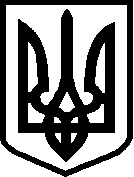 